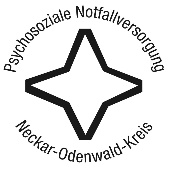 PSNV- EinsatzprotokollSchilderung von Einsatzeindrücken und zusätzliche Notizen:   PSNV-B               PSNV-E	Alarmzeit:       Uhr	ILST:      Eintreffen:       UhrDatum:      	ILST-Einsatznr.      	                                             Nachforderung d. BOS-                                                                                                                                                        EinsatzkräfteEinsatzende:       Uhr	    Eingesetzte Mitarbeiter/innen:		  Primäralarmierung          -       	     Einsatzdauer:       Std   PSNV-B               PSNV-E	Alarmzeit:       Uhr	ILST:      Eintreffen:       UhrDatum:      	ILST-Einsatznr.      	                                             Nachforderung d. BOS-                                                                                                                                                        EinsatzkräfteEinsatzende:       Uhr	    Eingesetzte Mitarbeiter/innen:		  Primäralarmierung          -       	     Einsatzdauer:       Std   PSNV-B               PSNV-E	Alarmzeit:       Uhr	ILST:      Eintreffen:       UhrDatum:      	ILST-Einsatznr.      	                                             Nachforderung d. BOS-                                                                                                                                                        EinsatzkräfteEinsatzende:       Uhr	    Eingesetzte Mitarbeiter/innen:		  Primäralarmierung          -       	     Einsatzdauer:       Std   PSNV-B               PSNV-E	Alarmzeit:       Uhr	ILST:      Eintreffen:       UhrDatum:      	ILST-Einsatznr.      	                                             Nachforderung d. BOS-                                                                                                                                                        EinsatzkräfteEinsatzende:       Uhr	    Eingesetzte Mitarbeiter/innen:		  Primäralarmierung          -       	     Einsatzdauer:       StdEinsatzort:        Straße/ Ortsangabe:      Betreute Personen:Betreute Personen:Betreute Personen:Einsatzort:        Straße/ Ortsangabe:      Anzahl:      Alter:      Soziales Verhältnis:      Anzahl:      Alter:      Soziales Verhältnis:      Anzahl:      Alter:      Soziales Verhältnis:      Einsatzindikation:Einsatzindikation:Einsatzindikation:Einsatzindikation: Tod im häuslichen Bereich (nicht Suizid!)	 Verkehrsunfall Tod im öffentlichen Bereich	 Schienenunfall Tod eines Kindes unter 18 Jahren	 Betriebs-/Arbeitsunfall Plötzlicher Säuglingstod	 Gewalterfahrung (Art): Suizid Suizidversuch	 Vermisstensuche Überbringung Todesnachricht	 Einsatz abgebrochen/ abbestellt                                                                                            Sonstiges:       Tod im häuslichen Bereich (nicht Suizid!)	 Verkehrsunfall Tod im öffentlichen Bereich	 Schienenunfall Tod eines Kindes unter 18 Jahren	 Betriebs-/Arbeitsunfall Plötzlicher Säuglingstod	 Gewalterfahrung (Art): Suizid Suizidversuch	 Vermisstensuche Überbringung Todesnachricht	 Einsatz abgebrochen/ abbestellt                                                                                            Sonstiges:       Tod im häuslichen Bereich (nicht Suizid!)	 Verkehrsunfall Tod im öffentlichen Bereich	 Schienenunfall Tod eines Kindes unter 18 Jahren	 Betriebs-/Arbeitsunfall Plötzlicher Säuglingstod	 Gewalterfahrung (Art): Suizid Suizidversuch	 Vermisstensuche Überbringung Todesnachricht	 Einsatz abgebrochen/ abbestellt                                                                                            Sonstiges:       Tod im häuslichen Bereich (nicht Suizid!)	 Verkehrsunfall Tod im öffentlichen Bereich	 Schienenunfall Tod eines Kindes unter 18 Jahren	 Betriebs-/Arbeitsunfall Plötzlicher Säuglingstod	 Gewalterfahrung (Art): Suizid Suizidversuch	 Vermisstensuche Überbringung Todesnachricht	 Einsatz abgebrochen/ abbestellt                                                                                            Sonstiges:      Situation an der Einsatzstelle:BesonderheitenBesonderheitenBesonderheitenEinsatzkräfte vor Ort:  RD  NA  POL/Kripo.Sonstige:      Nachforderung: Weitere PSNV-Kräfte Leiter PSNV    SEG-Betreuung        Arbeitsunfall       Hinweis auf BG-Unfallmeldung („“Verletzung              der Psyche/Seele“) und D-Arzt Vorstellung     PSNV-E       Sonstiges:              Arbeitsunfall       Hinweis auf BG-Unfallmeldung („“Verletzung              der Psyche/Seele“) und D-Arzt Vorstellung     PSNV-E       Sonstiges:              Arbeitsunfall       Hinweis auf BG-Unfallmeldung („“Verletzung              der Psyche/Seele“) und D-Arzt Vorstellung     PSNV-E       Sonstiges:      Psychosoziale Unterstützung durch:„Soziales Netz“ nach der Akutbetreuung„Soziales Netz“ nach der Akutbetreuung„Soziales Netz“ nach der Akutbetreuung Aufklärungsgespräche (akute Belastungsreaktion) Aktivierung „Soziales Netz“ Strukturierung der nächsten Tage Vermittlung          institutioneller Hilfe Begleitung des Klienten Keines, fehlt! Bemerkung:       Familie, Verwandte Freunde Nachbarn         Arbeitskolleg/innen Seesorgliche Einrichtung       Psychosoziale Einrichtug       Keines, fehlt! Bemerkung:       Familie, Verwandte Freunde Nachbarn         Arbeitskolleg/innen Seesorgliche Einrichtung       Psychosoziale Einrichtug      Hinweise auf sich entwickelnde SuizidalitätAbschiednahme von VerstorbenenAbschiednahme von VerstorbenenAbschiednahme von Verstorbenen Klient/in hat Suizidgedanken direkt u. nachhaltig geäußert Klient/in hat psychiatrische Grunderkrankunggeäußert Maßnahmen veranlasst:         war möglich	 wollte alleine sein                                                               zusammen mit PSNV   wurde nicht gewünscht, weil         war nicht möglich, weil         Nachholtermin:         war möglich	 wollte alleine sein                                                               zusammen mit PSNV   wurde nicht gewünscht, weil         war nicht möglich, weil         Nachholtermin:         war möglich	 wollte alleine sein                                                               zusammen mit PSNV   wurde nicht gewünscht, weil         war nicht möglich, weil         Nachholtermin:      Maßnahme zur Stressprävention für beteiligte BOS- EinsatzkräfteEigene PsychohygieneEigene PsychohygieneEigene Psychohygiene   persönlich als notwendig erachtet   angeboten   auf Wunsch veranlasst:         Ich möchte eine persönliche Einsatzreflektion mit         der fachlichen Leitung so früh wie möglich!   Ich möchte diesen Einsatz in der nächsten Supervision         (Team-Supervision) besprechen.   Ich möchte eine persönliche Einsatzreflektion mit         der fachlichen Leitung so früh wie möglich!   Ich möchte diesen Einsatz in der nächsten Supervision         (Team-Supervision) besprechen.   Ich möchte eine persönliche Einsatzreflektion mit         der fachlichen Leitung so früh wie möglich!   Ich möchte diesen Einsatz in der nächsten Supervision         (Team-Supervision) besprechen.Datum:      Unterschrift/en:      Datum:      Unterschrift/en:      Datum:      Unterschrift/en:      Schildern von Einsatzeindrücken und zusätzliche Notizen: Beiblatt oder Rückseite verwenden!